МОУ «СОШ №6: с. Солдато-Александровского»Паспорт выставкиНазвание выставки:«Тебе о праве. Право о тебе»Тема:Права и обязанности детей.Период работы с «03 декабря 2019 г. по «10» декабря 2019 г.Место проведения:читальный зал библиотекиКоличество пользователей:1-11 классыКоличество представленных экспонатов: 6Ф.И.О. сотрудников, участвующих в организации выставки:зав. библиотекой Карпенко С.Ю. и Коваленко Е.А.Примечания:Права и обязанности учащихся. Правила поведения в обществе.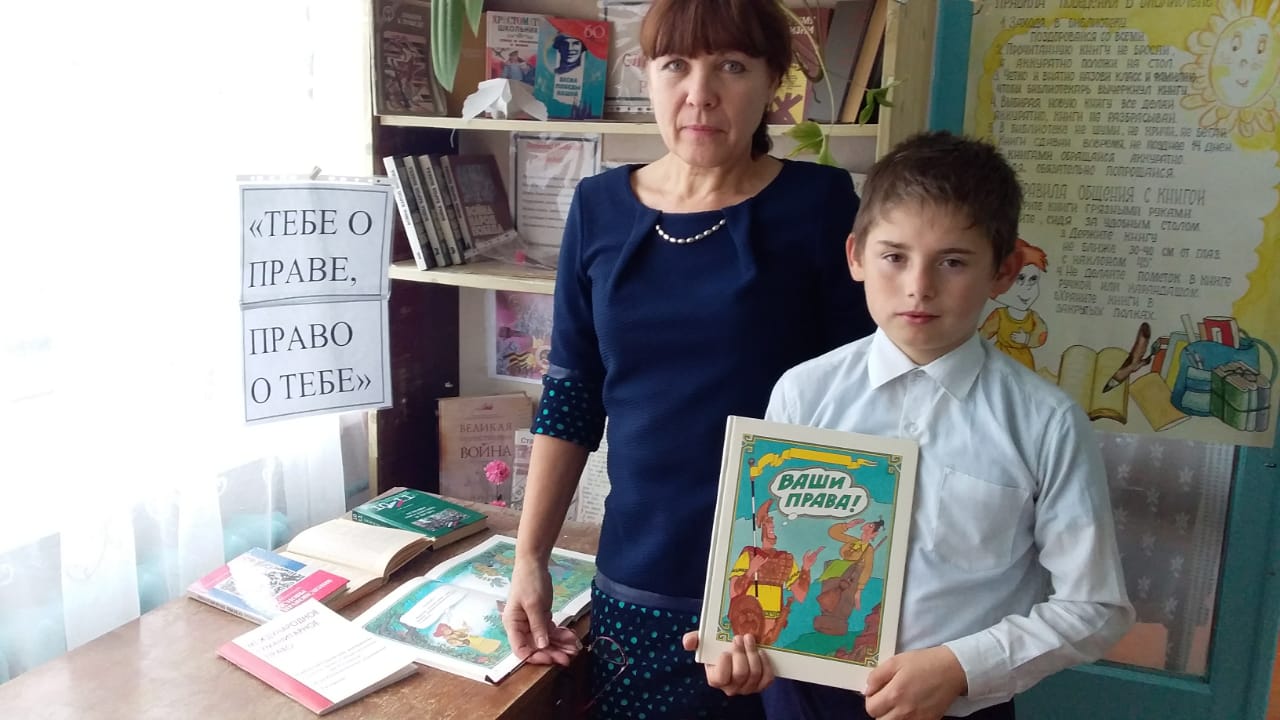 